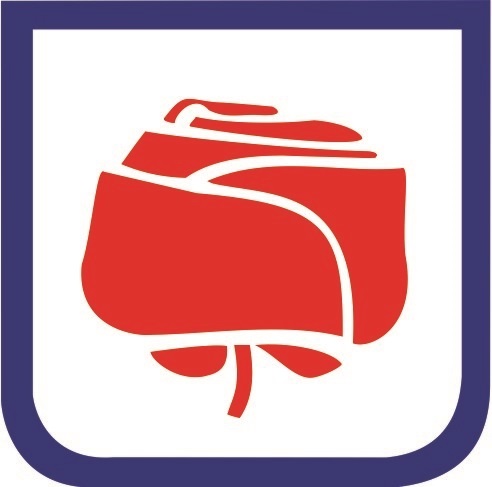 URLV1_01URLV1_01URLV1_01URLV1_01URLV1_01Mestna občina Nova GoricaMestna občina Nova GoricaMestna občina Nova GoricaURLV1_01URLV1_01URLV1_01URLV1_01URLV1_01Mestna občina Nova GoricaMestna občina Nova GoricaMestna občina Nova GoricaIzpisano: 07.12.2022 10:10:09Izpisano: 07.12.2022 10:10:09Izpisano: 07.12.2022 10:10:09Izpisano: 07.12.2022 10:10:09Izpisano: 07.12.2022 10:10:09Občinska volilna komisijaObčinska volilna komisijaObčinska volilna komisijaČas izr.: 07.12.2022 10:08:01Čas izr.: 07.12.2022 10:08:01Čas izr.: 07.12.2022 10:08:01Čas izr.: 07.12.2022 10:08:01Čas izr.: 07.12.2022 10:08:01Občinska volilna komisijaObčinska volilna komisijaObčinska volilna komisijaStran: 1 od 1Stran: 1 od 1Stran: 1 od 1Stran: 1 od 1Stran: 1 od 1Stran: 1 od 1Stran: 1 od 1Stran: 1 od 1Stran: 1 od 1Stran: 1 od 1Številka: 041-2/2022-899Številka: 041-2/2022-899Številka: 041-2/2022-899Datum: 07.12.2022Datum: 07.12.2022Datum: 07.12.2022Izid udeležbeIzid udeležbeIzid udeležbeIzid udeležbeIzid udeležbeIzid udeležbeIzid udeležbeIzid udeležbeIzid udeležbeIzid udeležbeIzid udeležbeIzid udeležbeSkupno število volivcev z območja občine:Skupno število volivcev z območja občine:Skupno število volivcev z območja občine:Skupno število volivcev z območja občine:25.87425.874Skupaj glasovalo po imeniku:Skupaj glasovalo po imeniku:Skupaj glasovalo po imeniku:Skupaj glasovalo po imeniku:8.6858.685Skupaj glasovalo s potrdili:Skupaj glasovalo s potrdili:Skupaj glasovalo s potrdili:Skupaj glasovalo s potrdili:11Skupaj glasovalo:Skupaj glasovalo:Skupaj glasovalo:Skupaj glasovalo:8.6868.686Odstotek udeležbe v občini:Odstotek udeležbe v občini:Odstotek udeležbe v občini:Odstotek udeležbe v občini:33,57 %33,57 %Občinska volilna komisija Mestne občine Nova Gorica, Trg Edvarda Kardelja 1, Nova Gorica, 5000 Nova GoricaObčinska volilna komisija Mestne občine Nova Gorica, Trg Edvarda Kardelja 1, Nova Gorica, 5000 Nova GoricaObčinska volilna komisija Mestne občine Nova Gorica, Trg Edvarda Kardelja 1, Nova Gorica, 5000 Nova GoricaObčinska volilna komisija Mestne občine Nova Gorica, Trg Edvarda Kardelja 1, Nova Gorica, 5000 Nova GoricaObčinska volilna komisija Mestne občine Nova Gorica, Trg Edvarda Kardelja 1, Nova Gorica, 5000 Nova GoricaObčinska volilna komisija Mestne občine Nova Gorica, Trg Edvarda Kardelja 1, Nova Gorica, 5000 Nova GoricaObčinska volilna komisija Mestne občine Nova Gorica, Trg Edvarda Kardelja 1, Nova Gorica, 5000 Nova GoricaObčinska volilna komisija Mestne občine Nova Gorica, Trg Edvarda Kardelja 1, Nova Gorica, 5000 Nova GoricaObčinska volilna komisija Mestne občine Nova Gorica, Trg Edvarda Kardelja 1, Nova Gorica, 5000 Nova Goricae-mail: mestna.obcina@nova-gorica.sie-mail: mestna.obcina@nova-gorica.sie-mail: mestna.obcina@nova-gorica.sie-mail: mestna.obcina@nova-gorica.sie-mail: mestna.obcina@nova-gorica.sie-mail: mestna.obcina@nova-gorica.sie-mail: mestna.obcina@nova-gorica.sie-mail: mestna.obcina@nova-gorica.sie-mail: mestna.obcina@nova-gorica.si